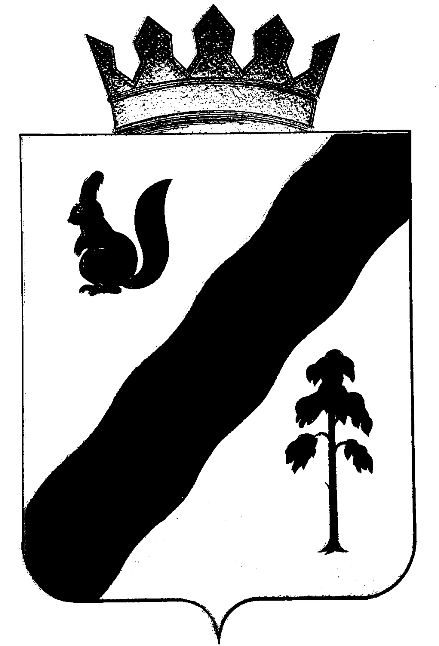 ПОСТАНОВЛЕНИЕАДМИНИСТРАЦИИ ГАЙНСКОГО МУНИЦИПАЛЬНОГО ОКРУГАПЕРМСКОГО КРАЯОб утверждении «дорожной карты»по реорганизации МУП «ГайныАвтоТранс»в МБТУ «ГайныАвтоТранс»В целях реализации положений Федерального закона от 27 декабря 2019 года № 485-ФЗ «О внесении изменений в Федеральный закон «О государственных и муниципальных унитарных предприятиях» и Федеральный закон «О защите конкуренции», Плана мероприятий по реформированию государственных унитарных предприятий Пермского края, утвержденного распоряжением губернатора Пермского края от 4 сентября 2020 года № 175-р «О планах мероприятий («дорожных картах») по реформированию государственных и муниципальных унитарных предприятий Пермского края», администрация Гайнского муниципального округа ПОСТАНОВЛЯЕТ:1.  Утвердить прилагаемый перечень мероприятий по реорганизации МУП «ГайныАвтоТранс» в МБТУ «ГайныАвтоТранс» («дорожную карту») (далее – Перечень).2. Ответственным исполнителям за реализацию мероприятий, определенных Перечнем, обеспечить их своевременное исполнение.3. Настоящее постановление вступает в силу с момента его подписания и подлежит размещению на официальном сайте администрации Гайнского муниципального округа в информационно-телекоммуникационной сети Интернет.4. Контроль за исполнением постановления возложить на и.о. заместителя главы по строительству и ЖКХ В.А. Закиров.Глава муниципального округа – глава администрации Гайнского муниципального округа                                           Е.Г. ШалгинскихПриложение 1  к постановлению Администрации Гайнского муниципального округаот  «__» _________2021 г.  № ____ДОРОЖНАЯ КАРТАпо реформированию муниципального унитарного предприятия «ГАЙНЫАВТОТРАНС» путем реорганизациив Муниципальное бюджетное транспортное учреждение «ГАЙНЫАВТОТРАНС»ЛИСТ  СОГЛАСОВАНИЯВид (распоряжение, постановление) и заголовок проекта документа: Об утверждении «дорожной карты» по реорганизации МУП «ГайныАвтоТранс» в МБТУ «ГайныАвтоТранс»Руководитель структурного подразделения   администрации района, других учреждений                                            и организаций, представляющих проект     _________________________ В.А. Закиров                                                                         (должность, инициалы, фамилия, личная подпись, дата)Распоряжение, постановление направить:Всего__4___   экз. .		                                                                 Получено для отправки  _______________________                                                                                    кол – во экз.                (дата, личная подпись)                                                                   Направлено по списку    _______________________                                                                                                                          (дата, личная подпись)Исполнитель: зав. сектором дорожно-транспортного хозяйства О.А. Кривощекова   8(34260) 3-12-67  (фамилия, инициалы, должность, номер телефона)05.05.2021№368№ п/пНаименование мероприятияСрок выполненияОтветственное лицо1.Создание комиссии по реорганизации муниципального унитарного предприятия «ГАЙНЫАВТОТРАНС»11.05.2021Администрация  Гайнского МО (зав. сектором дорожно-транспортного хозяйства) 2.Проведение инвентаризации имущества МУПа и его финансовых обязательств, в том числе прав на результаты научно-технической деятельности11.05.2021Администрация  Гайнского МО (сектор имущественных и земельных отношений)Директор МУП  3.Письменно уведомить кредиторов11.05.2021Директор МУП4.Письменно направить дебиторам требования о выплате денежных средств11.05.2021Директор МУП5.Составление промежуточного бухгалтерского баланса по итогам инвентаризации11.05.2021Директор МУП6.Проведение расчетов с кредиторами первой и второй очереди11.05.2021Директор МУП7.Проведение расчетов с кредиторами третьей и четвертой очереди11.05.2021Директор МУП8.Назначение аудитора для проведения аудиторской проверки промежуточного баланса МУП17.05.2021Администрация  Гайнского МО (и.о. зам. главы по экономике и финансам)9.Проведение аудиторской проверки промежуточного баланса МУП31.05.2021Аудитор, директор МУП10.Предоставление в уполномоченный орган документов, необходимых для принятия решения об условиях реорганизации МУП в МБТУ03.06.2021Директор МУП11.Принятие постановления администрации Гайнского муниципального округа об условиях реорганизации МУП в МБТУ03.06.2021Администрация  Гайнского МО (зав. сектором дорожно-транспортного хозяйства)12.Уведомление Налогового органа о начале процедуры реорганизации МУПа03.06.2021Директор МУП13.Первая публикация в СМИ10.06.2021Директор МУП14.Вторая публикация в СМИ15.07.2021Директор МУП15.Утверждение Устава МБТУ, передаточного акта и итоговой бухгалтерской отчетности 19.07.2021Администрация Гайнского МО (и.о. зам. главы по строительству и ЖУХ)16.Регистрация юридического лица в Налоговом органе25.07.2021Директор юр.лица17.Оформление сотрудников юр.лица25.07.2021Директор юр.лица18.Передача имущества в оперативное управление09.08.2021Администрация Гайнского МО (и.о. зам. главы по экономике и финансам)Должность руководителя,наименование организацииИнициалы,фамилияДата поступленияпроекта, подписьЗамечания, предложенияЛичная подпись, датаНачальник  финансового отделаН.И. МизеваВедущий специалист-юристД.Н. БазуеваИ. о. зам. главы по экономике и финансамО.В. ХаринаОрг. отдел (в дело)1Финансовое управление1Сектор дорожно-транспортного хозяйства1МУП «ГайныАвтоТранс»1